LOCATION.--Lat 41°38'29.8", long 95°46'56.0" referenced to North American Datum of 1983, in NE 1/4 SE 1/4 NW 1/4 sec.19, T.79 N., R.42 W., Harrison County, IA, Hydrologic Unit 10230007, on left bank on downstream side of bridge on 8th Street in Logan, 0.5 mi downstream from Elk Grove Creek, 10.4 mi upstream from Willow Creek, and 15.7 mi upstream from mouth.DRAINAGE AREA.--871 mi².PERIOD OF RECORD.--Discharge records from May 1918 to July 1925, November 1937 to current year. May 1918 to July 1925, monthly mean discharge for some periods published in WSP 1310.GAGE.--Water-stage recorder. Datum of gage is 1,009.38 ft above National Geodetic Vertical Datum of 1929 (Chicago and Northwestern Railway Company benchmark). Prior to April 17, 1925, November 4, 1937, to March 16, 1952, and October 1, 1957, to October 18, 1960, non-recording gage at same site and datum; April 17 to July 1, 1925, non-recording gage at site 300 ft downstream at same datum; March 17, 1952, to September 30, 1957, non-recording gage at site 400 ft upstream at bridge on U.S. Highway 30 at same datum. Supplementary water-stage recorder operating above 4.80 ft gage height from October 22, 1946, to October 7, 1954, at site 100 ft upstream, and from October 8, 1954, to October 18, 1960, at same site, both at same datum.A summary of all available data for this streamgage is provided through the USGS National Water Information System web interface (NWISWeb). The following link provides access to current/historical observations, daily data, daily statistics, monthly statistics, annual statistics, peak streamflow, field measurements, field/lab water-quality samples, and the latest water-year summaries. Data can be filtered by parameter and/or dates, and can be output in various tabular and graphical formats.http://waterdata.usgs.gov/nwis/inventory/?site_no=06609500The USGS WaterWatch Toolkit is available at: http://waterwatch.usgs.gov/?id=ww_toolkitTools for summarizing streamflow information include the duration hydrograph builder, the cumulative streamflow hydrograph builder, the streamgage statistics retrieval tool, the rating curve builder, the flood tracking chart builder, the National Weather Service Advanced Hydrologic Prediction Service (AHPS) river forecast hydrograph builder, and the raster-hydrograph builder.  Entering the above number for this streamgage into these toolkit webpages will provide streamflow information specific to this streamgage.A description of the statistics presented for this streamgage is available in the main body of the report at:http://dx.doi.org/10.3133/ofr20151214A link to other streamgages included in this report, a map showing the location of the streamgages, information on the programs used to compute the statistical analyses, and references are included in the main body of the report.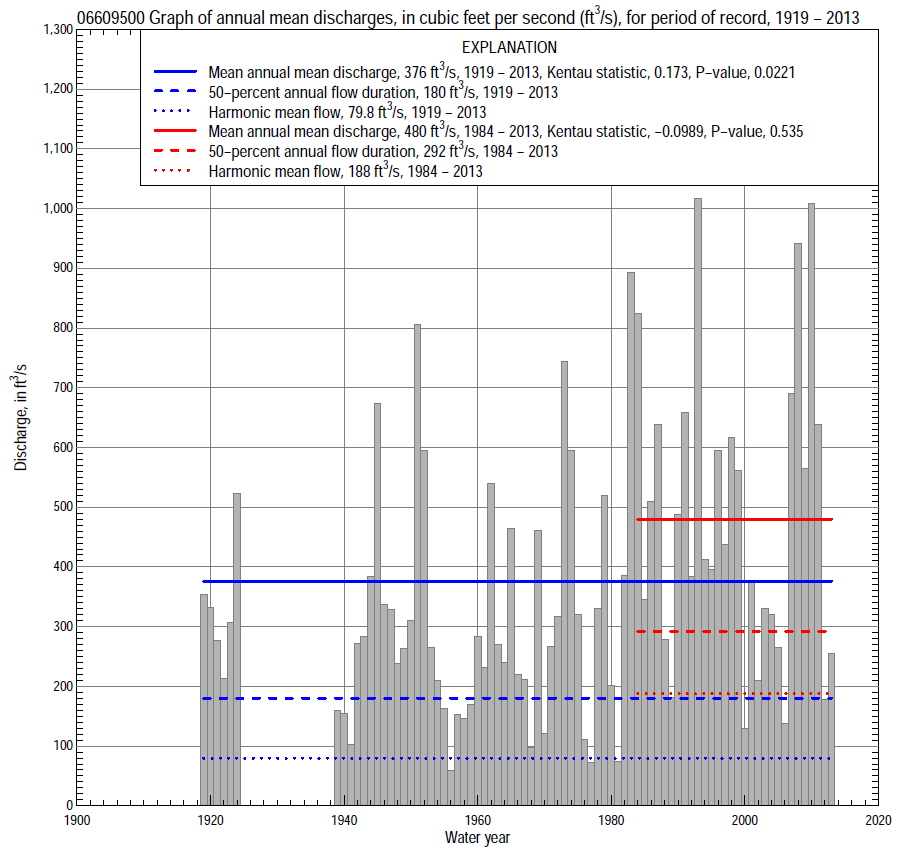 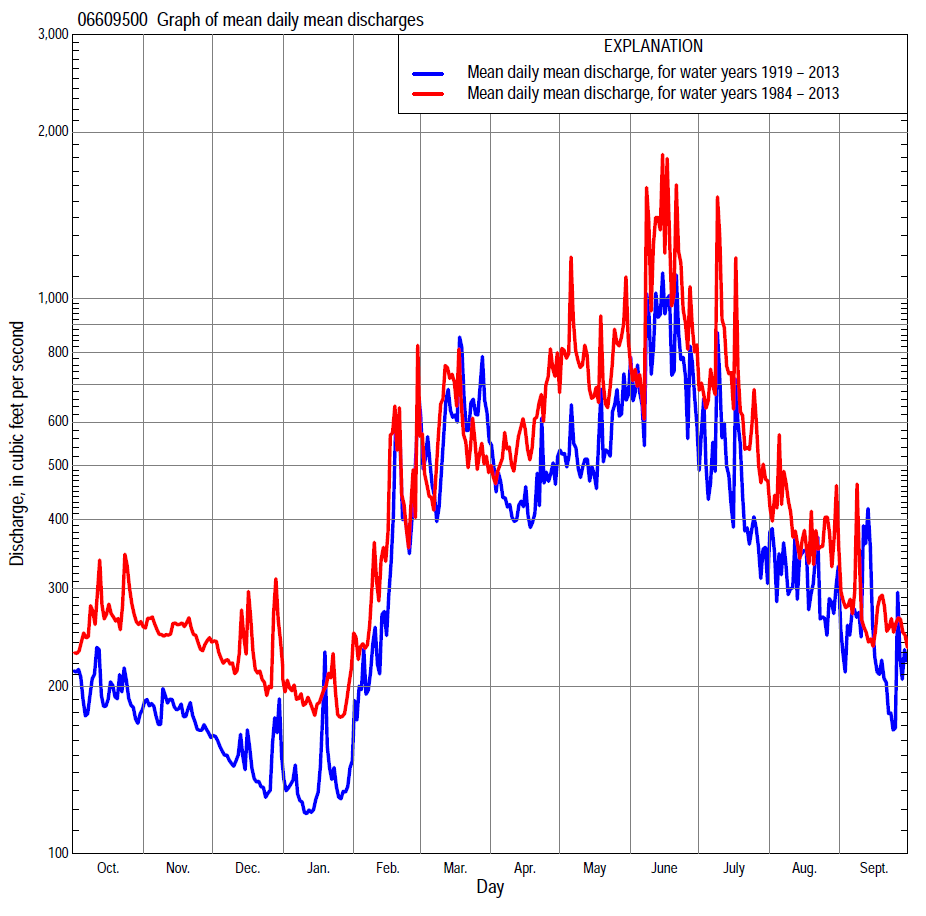 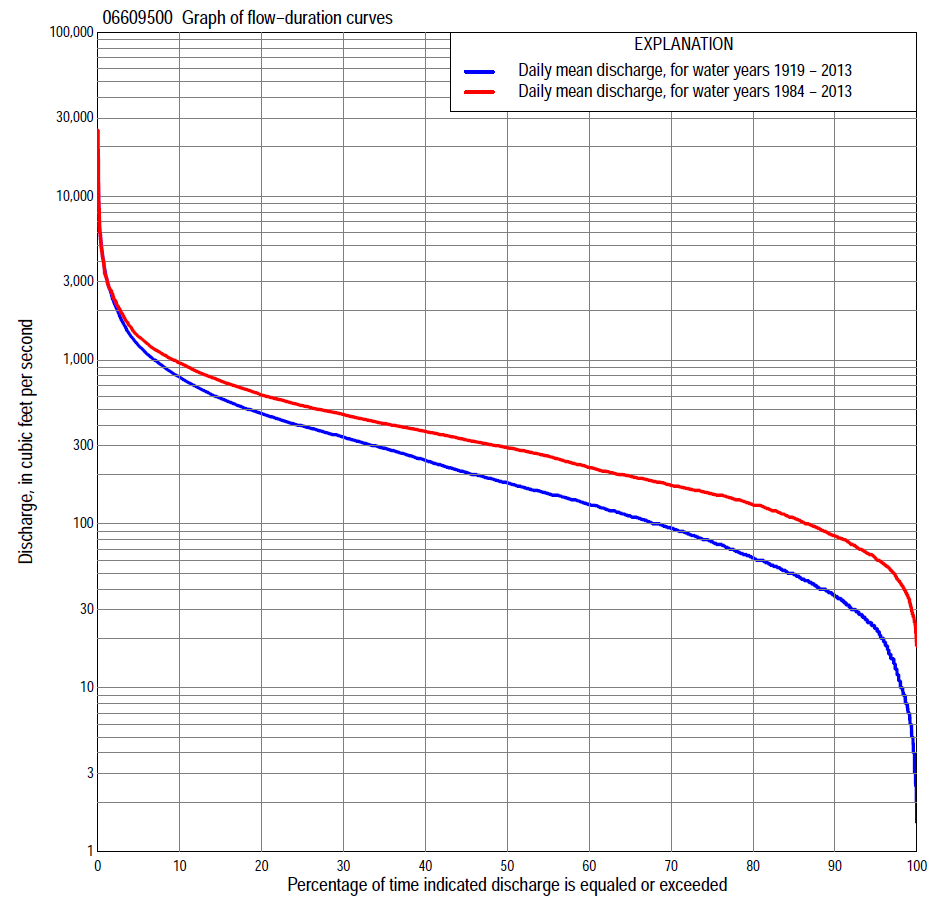 Statistics Based on the Entire Streamflow Period of RecordStatistics Based on the 1984–2013 Streamflow Period of Record06609500 Monthly and annual flow durations, based on 1919–24, 1939–2013 period of record (81 years)06609500 Monthly and annual flow durations, based on 1919–24, 1939–2013 period of record (81 years)06609500 Monthly and annual flow durations, based on 1919–24, 1939–2013 period of record (81 years)06609500 Monthly and annual flow durations, based on 1919–24, 1939–2013 period of record (81 years)06609500 Monthly and annual flow durations, based on 1919–24, 1939–2013 period of record (81 years)06609500 Monthly and annual flow durations, based on 1919–24, 1939–2013 period of record (81 years)06609500 Monthly and annual flow durations, based on 1919–24, 1939–2013 period of record (81 years)06609500 Monthly and annual flow durations, based on 1919–24, 1939–2013 period of record (81 years)06609500 Monthly and annual flow durations, based on 1919–24, 1939–2013 period of record (81 years)06609500 Monthly and annual flow durations, based on 1919–24, 1939–2013 period of record (81 years)06609500 Monthly and annual flow durations, based on 1919–24, 1939–2013 period of record (81 years)06609500 Monthly and annual flow durations, based on 1919–24, 1939–2013 period of record (81 years)06609500 Monthly and annual flow durations, based on 1919–24, 1939–2013 period of record (81 years)06609500 Monthly and annual flow durations, based on 1919–24, 1939–2013 period of record (81 years)Percentage of days discharge equaled or exceededDischarge (cubic feet per second)Discharge (cubic feet per second)Discharge (cubic feet per second)Discharge (cubic feet per second)Discharge (cubic feet per second)Annual flow durationsAnnual flow durationsPercentage of days discharge equaled or exceededOctNovDecJanFebMarAprMayJuneJulyAugSeptAnnualKentau statisticP-value997.48.06.02.54.02617161613159.07.00.3070.00098    10109.04.05.0352427222618   11       110.3270.00095    2124 147.0    13484439374326   23       230.3240.00090    2840 27 15    28806865766141   29       370.3190.00085    3948 34 24    4010093911087852   37       500.2960.00080    4958 40 30    501261181191449867   48       620.2990.00075    5666 50 35    6014813614519012983   60       780.2980.00070    6780 60 43    7017315617723215199   72       950.2990.00065    7791 70 51    80200180206278180115   84    1120.3020.00060    88103 80 60  100225205231329209134   97    1320.2880.00055  100116 91 70  120260229268382243158 112    1530.2690.00050  119129106 82  155300264315432282179 129    1790.2660.00045  141146120 98  193335304370489322201 153    2070.2570.00140  161160130110  234370355432560364233 166    2450.2520.00135  189173145125  274407405504632410271 193    2900.2520.00130  208193160140  315471472582731475314 228    3400.2580.00125  249233180165  350553552666842556363 265    3970.2520.00120  294286210210  4006826587721,000668437 307    4710.2400.00215  349338289270  4838848059571,260809528 382    5840.2060.00710  452434350332  6331,2809661,2001,7401,020705 492    7870.1390.066  5  6045054204001,1702,2201,3601,6702,8801,400990 721 1,2200.0570.455  2  8875764805222,3304,2202,2802,7004,4402,3801,7001,190 2,2200.0060.935  11,1306485807003,2705,5202,8903,6806,3303,2302,3402,100 3,220-0.0290.70706609500 Annual exceedance probability of instantaneous peak discharges, in cubic feet per second (ft3/s), based on the Weighted Independent Estimates method,06609500 Annual exceedance probability of instantaneous peak discharges, in cubic feet per second (ft3/s), based on the Weighted Independent Estimates method,06609500 Annual exceedance probability of instantaneous peak discharges, in cubic feet per second (ft3/s), based on the Weighted Independent Estimates method,06609500 Annual exceedance probability of instantaneous peak discharges, in cubic feet per second (ft3/s), based on the Weighted Independent Estimates method,06609500 Annual exceedance probability of instantaneous peak discharges, in cubic feet per second (ft3/s), based on the Weighted Independent Estimates method,Annual exceed-ance probabilityRecur-rence interval (years)Discharge (ft3/s)95-percent lower confi-dence interval (ft3/s)95-percent upper confi-dence interval (ft3/s)0.500211,10010,00012,4000.200517,50015,90019,4000.1001021,60019,40024,1000.0402526,70023,30030,5000.0205030,20025,70035,4000.01010033,50027,70040,4000.00520036,70029,50045,6000.00250040,70031,40052,700and based on the expected moments algorithm/multiple Grubbs-Beck analysis computed using a historical period length of 132 years (1882–2013)and based on the expected moments algorithm/multiple Grubbs-Beck analysis computed using a historical period length of 132 years (1882–2013)and based on the expected moments algorithm/multiple Grubbs-Beck analysis computed using a historical period length of 132 years (1882–2013)and based on the expected moments algorithm/multiple Grubbs-Beck analysis computed using a historical period length of 132 years (1882–2013)and based on the expected moments algorithm/multiple Grubbs-Beck analysis computed using a historical period length of 132 years (1882–2013)0.500211,2009,66012,7000.200517,60015,50020,2000.1001021,90019,10025,4000.0402527,00023,40032,3000.0205030,80026,20037,6000.01010034,30028,70043,3000.00520037,80031,00049,5000.00250042,20033,70058,300Kentau statisticKentau statistic-0.063P-valueP-value0.395Begin yearBegin year1918End yearEnd year2013Number of peaksNumber of peaks8406609500 Annual exceedance probability of high discharges, based on 1919–24, 1939–2013 period of record (81 years)06609500 Annual exceedance probability of high discharges, based on 1919–24, 1939–2013 period of record (81 years)06609500 Annual exceedance probability of high discharges, based on 1919–24, 1939–2013 period of record (81 years)06609500 Annual exceedance probability of high discharges, based on 1919–24, 1939–2013 period of record (81 years)06609500 Annual exceedance probability of high discharges, based on 1919–24, 1939–2013 period of record (81 years)06609500 Annual exceedance probability of high discharges, based on 1919–24, 1939–2013 period of record (81 years)06609500 Annual exceedance probability of high discharges, based on 1919–24, 1939–2013 period of record (81 years)Annual exceedance probabilityRecur-rence interval (years)Maximum average discharge (ft3/s) for indicated number of consecutive daysMaximum average discharge (ft3/s) for indicated number of consecutive daysMaximum average discharge (ft3/s) for indicated number of consecutive daysMaximum average discharge (ft3/s) for indicated number of consecutive daysMaximum average discharge (ft3/s) for indicated number of consecutive daysAnnual exceedance probabilityRecur-rence interval (years)13715300.9901.017284803402351670.9501.051,3808936074112960.9001.111,9101,2308185493960.8001.252,8001,7801,1607735570.500        25,5203,5002,2301,4501,0400.200        510,3006,5604,1402,6501,8500.100      1013,9008,9305,6403,5802,4600.040 2518,90012,3007,7704,8903,2900.020 5022,80014,9009,5105,9603,9500.010    10026,90017,70011,4007,0904,6300.005    20031,10020,60013,3008,2905,3400.002    50036,80024,70016,1009,9906,310Kentau statisticKentau statistic0.1850.2220.2440.2550.271P-valueP-value0.0080.0010.0000.0000.00006609500 Annual nonexceedance probability of low discharges, based on April 1919 to March 1924, April 1938 to March 2013 period of record (80 years)06609500 Annual nonexceedance probability of low discharges, based on April 1919 to March 1924, April 1938 to March 2013 period of record (80 years)06609500 Annual nonexceedance probability of low discharges, based on April 1919 to March 1924, April 1938 to March 2013 period of record (80 years)06609500 Annual nonexceedance probability of low discharges, based on April 1919 to March 1924, April 1938 to March 2013 period of record (80 years)06609500 Annual nonexceedance probability of low discharges, based on April 1919 to March 1924, April 1938 to March 2013 period of record (80 years)06609500 Annual nonexceedance probability of low discharges, based on April 1919 to March 1924, April 1938 to March 2013 period of record (80 years)06609500 Annual nonexceedance probability of low discharges, based on April 1919 to March 1924, April 1938 to March 2013 period of record (80 years)06609500 Annual nonexceedance probability of low discharges, based on April 1919 to March 1924, April 1938 to March 2013 period of record (80 years)06609500 Annual nonexceedance probability of low discharges, based on April 1919 to March 1924, April 1938 to March 2013 period of record (80 years)Annual nonexceed-ance probabilityRecur-rence interval (years)Minimum average discharge (ft3/s) for indicated number of consecutive daysMinimum average discharge (ft3/s) for indicated number of consecutive daysMinimum average discharge (ft3/s) for indicated number of consecutive daysMinimum average discharge (ft3/s) for indicated number of consecutive daysMinimum average discharge (ft3/s) for indicated number of consecutive daysMinimum average discharge (ft3/s) for indicated number of consecutive daysMinimum average discharge (ft3/s) for indicated number of consecutive daysMinimum average discharge (ft3/s) for indicated number of consecutive daysMinimum average discharge (ft3/s) for indicated number of consecutive daysAnnual nonexceed-ance probabilityRecur-rence interval (years)137143060901201830.01  1001.51.61.92.22.94.76.58.7120.02    502.52.63.03.54.56.99.3  12170.05    204.85.05.66.58.212  16  20260.10    108.38.7  10  11  1419  24  29390.20      5             1516  18  20  2433  40  47610.50      2             4447  50  55  6481  951071330.801.25           105 112119128147 1752042212670.901.11           155 166177188214 2502923133700.961.04           225 239259272307 3534134415100.981.02           279 297323339379 4335105436200.991.01           333 354389406452 513609650733Kentau statisticKentau statistic0.4520.4520.4670.4720.4660.4520.4300.4260.376P-valueP-value0.0000.0000.0000.0000.0000.0000.0000.0000.00006609500 Annual nonexceedance probability of seasonal low discharges, based on July 1918 to June 1925, January 1938 to September 2013 period of record (81–83 years)06609500 Annual nonexceedance probability of seasonal low discharges, based on July 1918 to June 1925, January 1938 to September 2013 period of record (81–83 years)06609500 Annual nonexceedance probability of seasonal low discharges, based on July 1918 to June 1925, January 1938 to September 2013 period of record (81–83 years)06609500 Annual nonexceedance probability of seasonal low discharges, based on July 1918 to June 1925, January 1938 to September 2013 period of record (81–83 years)06609500 Annual nonexceedance probability of seasonal low discharges, based on July 1918 to June 1925, January 1938 to September 2013 period of record (81–83 years)06609500 Annual nonexceedance probability of seasonal low discharges, based on July 1918 to June 1925, January 1938 to September 2013 period of record (81–83 years)06609500 Annual nonexceedance probability of seasonal low discharges, based on July 1918 to June 1925, January 1938 to September 2013 period of record (81–83 years)06609500 Annual nonexceedance probability of seasonal low discharges, based on July 1918 to June 1925, January 1938 to September 2013 period of record (81–83 years)06609500 Annual nonexceedance probability of seasonal low discharges, based on July 1918 to June 1925, January 1938 to September 2013 period of record (81–83 years)06609500 Annual nonexceedance probability of seasonal low discharges, based on July 1918 to June 1925, January 1938 to September 2013 period of record (81–83 years)06609500 Annual nonexceedance probability of seasonal low discharges, based on July 1918 to June 1925, January 1938 to September 2013 period of record (81–83 years)Annual nonexceed-ance probabilityRecur-rence interval (years)Minimum average discharge (cubic feet per second)                                                                          for indicated number of consecutive daysMinimum average discharge (cubic feet per second)                                                                          for indicated number of consecutive daysMinimum average discharge (cubic feet per second)                                                                          for indicated number of consecutive daysMinimum average discharge (cubic feet per second)                                                                          for indicated number of consecutive daysMinimum average discharge (cubic feet per second)                                                                          for indicated number of consecutive daysMinimum average discharge (cubic feet per second)                                                                          for indicated number of consecutive daysMinimum average discharge (cubic feet per second)                                                                          for indicated number of consecutive daysMinimum average discharge (cubic feet per second)                                                                          for indicated number of consecutive daysMinimum average discharge (cubic feet per second)                                                                          for indicated number of consecutive daysAnnual nonexceed-ance probabilityRecur-rence interval (years)171430171430January-February-MarchJanuary-February-MarchJanuary-February-MarchJanuary-February-MarchApril-May-JuneApril-May-JuneApril-May-JuneApril-May-June0.01  1001.81.92.02.66.18.411160.02    502.83.13.34.39.4     1316220.05    205.56.06.58.317     2227370.10    109.5 11  12  1529     3643570.20      5               18 20  22  2752     6172940.50      2               52 59  64  79 135   1541762270.801.25             129  148161193 300   3423915010.901.11             195  225243287 427   4935697310.961.04             291  335361419 596   7048251,0700.981.02             369  424455522 723   8691,0301,3400.991.01             449  516552626 8471,0401,2501,640Kentau statisticKentau statistic0.3200.3240.3260.2890.2920.2850.2670.247P-valueP-value0.0000.0000.0000.0000.0000.0000.0000.001July-August-SeptemberJuly-August-SeptemberJuly-August-SeptemberJuly-August-SeptemberOctober-November-DecemberOctober-November-DecemberOctober-November-DecemberOctober-November-December0.01  1000.003.85.5104.04.36.07.70.02    50                2.75.88.0145.76.38.4  110.05    20                7.6 11  14229.5  11  14  170.10    10          14 18  223315  17  21  260.20      5          27 31  365224  28  33  420.50      2          75 82  9111759  69  78  960.801.25        172  188204246 1321571702010.901.11        250  275299353 1932312482860.961.04        355  396437507 2823403644050.981.02        435  492551635 3554314605010.991.01        514  590670771 432527564602Kentau statisticKentau statistic0.2940.2790.2700.1940.3250.3400.3210.310P-valueP-value0.0000.0000.0000.0090.0000.0000.0000.00006609500 Monthly and annual flow durations, based on 1984–2013 period of record (30 years)06609500 Monthly and annual flow durations, based on 1984–2013 period of record (30 years)06609500 Monthly and annual flow durations, based on 1984–2013 period of record (30 years)06609500 Monthly and annual flow durations, based on 1984–2013 period of record (30 years)06609500 Monthly and annual flow durations, based on 1984–2013 period of record (30 years)06609500 Monthly and annual flow durations, based on 1984–2013 period of record (30 years)06609500 Monthly and annual flow durations, based on 1984–2013 period of record (30 years)06609500 Monthly and annual flow durations, based on 1984–2013 period of record (30 years)06609500 Monthly and annual flow durations, based on 1984–2013 period of record (30 years)06609500 Monthly and annual flow durations, based on 1984–2013 period of record (30 years)06609500 Monthly and annual flow durations, based on 1984–2013 period of record (30 years)06609500 Monthly and annual flow durations, based on 1984–2013 period of record (30 years)06609500 Monthly and annual flow durations, based on 1984–2013 period of record (30 years)06609500 Monthly and annual flow durations, based on 1984–2013 period of record (30 years)Percentage of days discharge equaled or exceededDischarge (cubic feet per second)Discharge (cubic feet per second)Discharge (cubic feet per second)Discharge (cubic feet per second)Discharge (cubic feet per second)Annual flow durationsAnnual flow durationsPercentage of days discharge equaled or exceededOctNovDecJanFebMarAprMayJuneJulyAugSeptAnnualKentau statisticP-value9937422529437498697246272435-0.1010.44398394828345080106779067403043-0.0940.47595545943446010212010112682514161-0.0780.556906571685770130134199178118746584-0.0690.60585839786718415215322826517210877109-0.0710.59280971131008710017318725831521413289131-0.0460.73475116137120100130205217299381265161107152-0.0480.72170145152130110154236258364421311179132172-0.0550.68165160160132129180280293434474349194152195-0.0640.63060171170144140208309341489511383218164221-0.0690.60555191178158150230339379544568423249185259-0.0670.61750199190170160250367418590632469283208292-0.0690.60545208202189180275392464650702523314237325-0.0760.56840236240210200300421524699781583343260367-0.0670.61735275290250218327474601753865664385282409-0.1030.43230300316291250360515688838953727439314465-0.0670.617253373593282714065717749561,070831499353527-0.0850.521203884353603004506548711,0901,270950558394612-0.0670.617154714743973305367831,0001,2501,5401,070638443745-0.0480.721105605014283606661,1501,1901,4802,1101,230800539957-0.0530.695  56815454694001,2002,1101,5601,9903,2301,8601,0407201,390-0.0160.915  29905995804782,3003,1202,4302,8005,4102,8301,5109612,3500.0070.972  11,1706567755802,7704,4502,8804,1108,5103,3702,1501,0703,220-0.0320.81706609500 Annual exceedance probability of high discharges, based on 1984–2013 period of record (30 years)06609500 Annual exceedance probability of high discharges, based on 1984–2013 period of record (30 years)06609500 Annual exceedance probability of high discharges, based on 1984–2013 period of record (30 years)06609500 Annual exceedance probability of high discharges, based on 1984–2013 period of record (30 years)06609500 Annual exceedance probability of high discharges, based on 1984–2013 period of record (30 years)06609500 Annual exceedance probability of high discharges, based on 1984–2013 period of record (30 years)06609500 Annual exceedance probability of high discharges, based on 1984–2013 period of record (30 years)Annual exceedance probabilityRecur-rence interval (years)Maximum average discharge (ft3/s) for indicated number of consecutive daysMaximum average discharge (ft3/s) for indicated number of consecutive daysMaximum average discharge (ft3/s) for indicated number of consecutive daysMaximum average discharge (ft3/s) for indicated number of consecutive daysMaximum average discharge (ft3/s) for indicated number of consecutive daysAnnual exceedance probabilityRecur-rence interval (years)13715300.9901.014383132412051490.9501.059316724853792840.9001.111,3709916955223950.8001.252,1701,5601,0607655810.500  24,9903,5002,3001,5601,1700.200  510,9007,3204,7803,0802,2300.1001016,20010,5006,8604,3603,0600.0402524,10015,1009,9706,2604,2400.0205031,10018,90012,6007,8805,1800.010   10038,70022,90015,5009,6606,1800.005   20047,20027,20018,60011,6007,2200.002   50059,70033,30023,20014,5008,680Kentau statisticKentau statistic-0.113-0.053-0.025-0.0070.034P-valueP-value0.3920.6950.8580.9720.80306609500 Annual nonexceedance probability of low discharges, based on April 1983 to March 2013 period of record (30 years)06609500 Annual nonexceedance probability of low discharges, based on April 1983 to March 2013 period of record (30 years)06609500 Annual nonexceedance probability of low discharges, based on April 1983 to March 2013 period of record (30 years)06609500 Annual nonexceedance probability of low discharges, based on April 1983 to March 2013 period of record (30 years)06609500 Annual nonexceedance probability of low discharges, based on April 1983 to March 2013 period of record (30 years)06609500 Annual nonexceedance probability of low discharges, based on April 1983 to March 2013 period of record (30 years)06609500 Annual nonexceedance probability of low discharges, based on April 1983 to March 2013 period of record (30 years)06609500 Annual nonexceedance probability of low discharges, based on April 1983 to March 2013 period of record (30 years)06609500 Annual nonexceedance probability of low discharges, based on April 1983 to March 2013 period of record (30 years)Annual nonexceed-ance probabilityRecur-rence interval (years)Minimum average discharge (ft3/s) for indicated number of consecutive daysMinimum average discharge (ft3/s) for indicated number of consecutive daysMinimum average discharge (ft3/s) for indicated number of consecutive daysMinimum average discharge (ft3/s) for indicated number of consecutive daysMinimum average discharge (ft3/s) for indicated number of consecutive daysMinimum average discharge (ft3/s) for indicated number of consecutive daysMinimum average discharge (ft3/s) for indicated number of consecutive daysMinimum average discharge (ft3/s) for indicated number of consecutive daysMinimum average discharge (ft3/s) for indicated number of consecutive daysAnnual nonexceed-ance probabilityRecur-rence interval (years)137143060901201830.01       1001213141618242832350.02    501617192124313640440.05    202325283136455055620.10103235394349606773820.20  5455056627185941011150.50  287951061171351541691812070.801.251561691832002322582873063520.901.112082212352572973263703944530.961.042772893003283774114765095820.981.023313403473784344715565956790.991.01385390392427489528635682775Kentau statisticKentau statistic-0.195-0.166-0.140-0.140-0.136-0.122-0.126-0.113-0.085P-valueP-value0.1340.2050.2840.2840.3010.3540.3350.3920.52106609500 Annual nonexceedance probability of seasonal low discharges, based on October 1983 to September 2013 period of record (30 years)06609500 Annual nonexceedance probability of seasonal low discharges, based on October 1983 to September 2013 period of record (30 years)06609500 Annual nonexceedance probability of seasonal low discharges, based on October 1983 to September 2013 period of record (30 years)06609500 Annual nonexceedance probability of seasonal low discharges, based on October 1983 to September 2013 period of record (30 years)06609500 Annual nonexceedance probability of seasonal low discharges, based on October 1983 to September 2013 period of record (30 years)06609500 Annual nonexceedance probability of seasonal low discharges, based on October 1983 to September 2013 period of record (30 years)06609500 Annual nonexceedance probability of seasonal low discharges, based on October 1983 to September 2013 period of record (30 years)06609500 Annual nonexceedance probability of seasonal low discharges, based on October 1983 to September 2013 period of record (30 years)06609500 Annual nonexceedance probability of seasonal low discharges, based on October 1983 to September 2013 period of record (30 years)06609500 Annual nonexceedance probability of seasonal low discharges, based on October 1983 to September 2013 period of record (30 years)06609500 Annual nonexceedance probability of seasonal low discharges, based on October 1983 to September 2013 period of record (30 years)Annual nonexceed-ance probabilityRecur-rence interval (years)Minimum average discharge (cubic feet per second)                                                                          for indicated number of consecutive daysMinimum average discharge (cubic feet per second)                                                                          for indicated number of consecutive daysMinimum average discharge (cubic feet per second)                                                                          for indicated number of consecutive daysMinimum average discharge (cubic feet per second)                                                                          for indicated number of consecutive daysMinimum average discharge (cubic feet per second)                                                                          for indicated number of consecutive daysMinimum average discharge (cubic feet per second)                                                                          for indicated number of consecutive daysMinimum average discharge (cubic feet per second)                                                                          for indicated number of consecutive daysMinimum average discharge (cubic feet per second)                                                                          for indicated number of consecutive daysMinimum average discharge (cubic feet per second)                                                                          for indicated number of consecutive daysAnnual nonexceed-ance probabilityRecur-rence interval (years)171430171430January-February-MarchJanuary-February-MarchJanuary-February-MarchJanuary-February-MarchApril-May-JuneApril-May-JuneApril-May-JuneApril-May-June0.01       10015192228404349550.02    5019242835515561700.05    20283439497278861000.101037465365961051161370.20  5536574891351501641980.50  21011211361582482843153880.801.251852132342634295135857280.901.112502803043365586868009960.961.043403693964287259231,1101,3700.981.024124384654968521,1101,3601,6800.991.014875075355639781,3001,6302,010Kentau statisticKentau statistic-0.147-0.124-0.108-0.113-0.094-0.113-0.094-0.080P-valueP-value0.2610.3440.4120.3920.4750.3920.4750.544July-August-SeptemberJuly-August-SeptemberJuly-August-SeptemberJuly-August-SeptemberOctober-November-DecemberOctober-November-DecemberOctober-November-DecemberOctober-November-December0.01       10011141720151719250.02    5016202327202225320.05    2025313541293438470.101039455058404853640.20  562697788587178910.50  21391491621841101361491700.801.252772953183661922352582960.901.113814074405112503013303860.961.045185616107193243814175000.981.026226817458883784374785860.991.017258058851,070430490536670Kentau statisticKentau statistic-0.099-0.094-0.103-0.122-0.062-0.085-0.085-0.062P-valueP-value0.4540.4750.4320.3540.6430.5210.5210.643